lMADONAS NOVADA PAŠVALDĪBA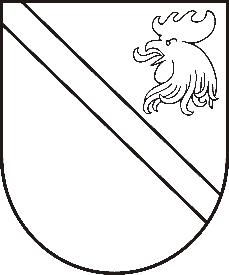 Reģ. Nr. 90000054572Saieta laukums 1, Madona, Madonas novads, LV-4801 t. 64860090, fakss 64860079, e-pasts: dome@madona.lv ___________________________________________________________________________MADONAS NOVADA PAŠVALDĪBAS DOMESLĒMUMSMadonā2018.gada 25.janvārī								Nr.34									(protokols Nr.2, 11. p.)Par atbalstu Broņislavas Martuževas fondam RAKSTĪTĀJAMadonas novada pašvaldībā saņemts Broņislavas Martuževas fonda RAKSTĪTĀJA (BMFR) Annas Eglienas iesniegums (Reģ.Nr.MNP/2.1.3.1./17/4048) ar lūgumu atbalstīt BMFR sadarbībā ar Lubānas novada pašvaldību sabiedrības virzītas vietējās attīstības stratēģijas “Cilvēks, vieta, darbs Madonas reģionā 2015.-2020.” ietvaros īstenoto projektu “Broņislavas Martuževas dzejas klēts”. Projekta ietvaros tiek rekonstruēta B.Martuževas pēdējās dzīvesvietas “Dārziņi” senā klēts, kurā tiks iekārtota piemiņas vieta/saieta nams - veltījums dzejnieces vērtību apcirkņiem. Kopējās projekta izmaksas EUR 27 174.00. BMFR aicina Madonas novada pašvaldību atbalstīt  klēts celtniecību un apcirkņu iekārtošanu.Noklausījusies Kultūras nodaļas vadītāja p.i.  Ingas Arājas sniegto informāciju, ņemot vērā 11.01.2018. Kultūras un sporta jautājumu komitejas atzinumu un 16.01.2018.  Finanšu un attīstības komitejas atzinumu, atklāti balsojot: PAR – 13 (Zigfrīds Gora, Ivars Miķelsons, Artūrs Čačka, Andris Dombrovskis, Antra Gotlaufa, Artūrs Grandāns, Gunārs Ikaunieks, Valda Kļaviņa, Andris Sakne, Rihards Saulītis, Aleksandrs Šrubs, Gatis Teilis, Kaspars Udrass), PRET – NAV,  ATTURAS – NAV,  Madonas novada pašvaldības dome  NOLEMJ:Piešķirt finansējumu Broņislavas Martuževas fondam RAKSTĪTĀJA projekta “Broņislavas Martuževas dzejas klēts” piemiņas vietas iekārtošanai EUR 200.00 (divi simti eiro 00 centi) apmērā.Līdzekļus piešķirt no novada budžeta nesadalītajiem līdzekļiem.Noslēgt ar Broņislavas Martuževas fondu RAKSTĪTĀJA sadarbības līgumu.Domes priekšsēdētāja vietnieks					Z.Gora